ÉCRIRE LES NOMBRES EN LETTRESLes noms des nombres (ou adjectifs numéraux cardinaux) se placent devant un nom pour indiquer une quantité :Les sept jours de la semaine, dix doigts, onze verres. Ils sont (presque tous) invariables en genre et en nombre. Les nombres de 0 à 19   Zéro     peut être un nom, il prend alors un 's' au pluriel :  en chiffres, mille s'écrit avec trois zéros .   Un        s'accorde en genre :  J'ai acheté deux fauteuils, quatre chaises et une table. Un         ne prend pas la marque du pluriel :  Il y a trop de zéros et de un dans ce cahier, je dois rencontrer le maître. Quatre  est invariable même si l'on est tenté de faire une liaison : 'Mes quatre enfants ont les yeux bleus' Les nombres de 20 à 99  Les nombres composés jusqu'à cent prennent un trait d'union sauf lorsqu'il y a "et".David a vingt et un  ans, il va souffler vingt et une bougies.Là où le français de référence utilise maintenant SOIXANTE-DIX, QUATRE-VINGTS et QUATRE-VINGT-DIX;  des formes plus anciennes sont toujours employées, et même d'usage courant, dans certains pays ou dans certaines régions (en Belgique, par exemple).Les nombres de 100 à 999Comme quatre-vingts , les multiples de cent prennent un 's'.Mille et aprèsHistoriquement, mille était le pluriel de mil, ce qui explique pourquoi mille est invariable.Il y a trois mille ans, un pharaon régnait en Egypte.Million et milliard ne sont pas des adjectifs numéraux mais des noms, ils s'accordent au pluriel.Exemples :
Un milliard vaut mille millions. 
Il existe des milliards d'étoiles. 
Deux millions quatre cent mille habitants.Remarques :a)  Depuis la réforme de 1990, on peut mettre des traits d'union partout.Deux mille cinq cent quatre-vingt-treize ==>  Deux-mille-cinq-cent-quatre-vingt-treizeCent soixante et onze ==> cent-soixante-et-onzeException pour million et milliard :  trente-deux millions deux-cent-trente-troisb) on écrit deux cents millions, deux cents milliards mais deux cent mille (pas de "s" à "cent devant mille")EXERCICE : Ecrivez ces nombres en toutes lettres. Utilisez le français traditionnel de France (pas la réforme).


Exercice de français "Écrire les nombres en lettres - cours" créé par lili73 avec le générateur de tests - créez votre propre test ! [Plus de cours et d'exercices de lili73]
Voir les statistiques de réussite de ce test de français

 Merci de vous connecter au club pour sauvegarder votre résultat.
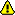 Formun ÜstüPour insérer facilement des caractères accentués : 

1. Combien faut-il de 0  pour écrire en chiffres le nombre 'un trillion' ? Il en faut 18. 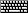 Formun Altı 0    1  2  3   4  5 6  7  8  910  11  12  13   141516zéroundeuxtroisquatrecinqsixsepthuitneufdixonzedouzetreizequatorzequinzeseize     17   18   19dix-sept  dix-huit   dix-neuf        on met un trait d'union     on met un trait d'union     on met un trait d'union   20                    21      22      23        31      32 vingt vingt et un(e)              vingt-deux  vingt-troistrente et un (e)  trente-deuxpas de trait d'union avec 'et'trait d'uniontrait d'union      80         81         82  quatre-vingts quatre-vingt-unquatre-vingt-deux un 's' à vingt   pas de 's'   pas de 's' septanteseptante et unseptante-deux huitantehuitante et unhuitante-deux nonantenonante et unnonante-deux  deux cents   deux cent cinqcinq cents cinq cent dix-huitneuf centsneuf cent quatre-vingt-dix-neuf      's'  pas de 's'   's'  's'